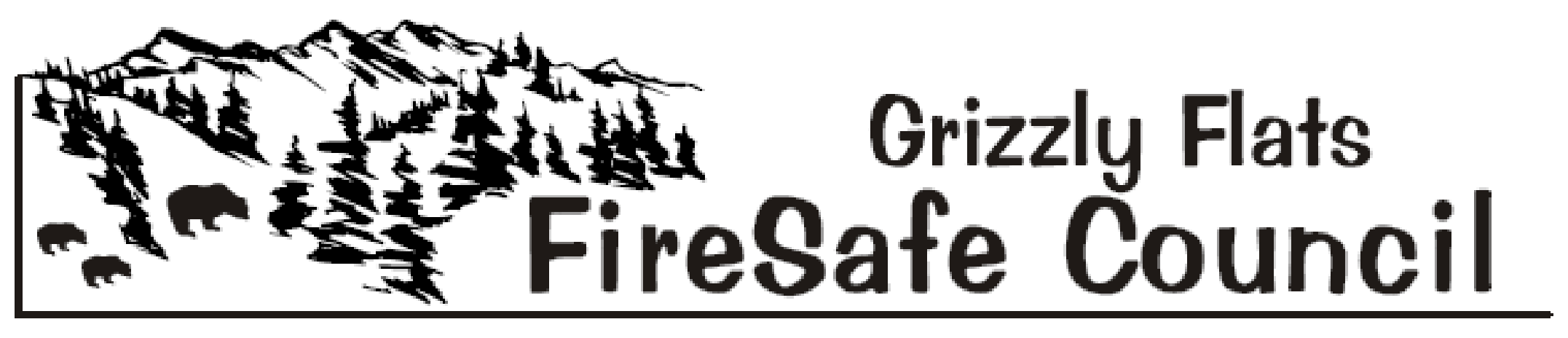 www.grizzlyflatsfsc.comDRAFT Agenda – January 7, 2023, 9:30 a.m.Meeting Location:  Virtual - ZoomCall to OrderFlag SaluteRoll CallTimekeeper VolunteerApproval of the January 7, 2023 AgendaApproval of the November 5, 2022 MinutesTreasurer’s Report – Robin KelleyPublic Comment – Limited to 3 minutes for items not already on the agenda.Council Member Comments – Limited to 3 minutes for items not already on the agenda.  Agency ReportsBOS District 2 Supervisor – George TurnbooPioneer Fire Protection District – PFPD Chief Dave Whitt/Fire Marshal Ken EarleEl Dorado County Department of Transportation – Dep. Director Maint. Brian MullensGrizzly Flats Community Services District – District Manager Jodi LautherEl Dorado County Sheriff's Office / OES – Sheriff Jeff LeikaufEl Dorado County Fire Safe Council – Ernie LoryCalifornia Highway Patrol – Public Information Officer Andrew BrownU.S. Forest Service – Placerville Dist. Ranger Scot Rogers CAL FIRE, Amador-El Dorado Unit –Battalion Chief Josh Vickers
Neighboring Fire Safe CouncilsAukum/FairplayOmo RanchSand RidgeLong Term Recovery Group – Jennifer Hibbard  Old BusinessGFFSC Vacancies – Mark Almer – Discussion/ActionTime Sheet Submittal – David Manske – Discussion/Action  New Business 2023 Meeting Dates – Mark Almer – Discussion / Action 2023 GFFSC Sponsored Events – Ernie Lory - Discussion / Action Routes Out of the Community Signage – Mark Almer - Discussion / Action BBQ Fundraiser / Firewise Event – Mark Almer – Discussion / Action  Committee ReportsPublic Education -  Mark Almer / Jennifer HibbardDefensible Space – Robin Kelley / Liz Lawless / David ManskeGrants – Ernie Lory / David ManskeFundraising – Robin Kelley / David Manske / Jennifer Hibbard  Website – Jennifer Hibbard / Robin Kelley / David Manske  Public Announcements  For the Good of the Order  Adjourn